Propaganda PostersPropaganda is a form of communication that is aimed at influencing the attitude of a community toward some cause or position so as to benefit oneself or one's group. Propaganda is often biased, with facts selectively presented to encourage a certain opinion, or uses loaded messages to produce an emotional rather than rational response to the information presented. The desired result is a change of the attitude toward the subject in the target audience to further a political, or other type of agenda. Propaganda can be used as a form of political warfare.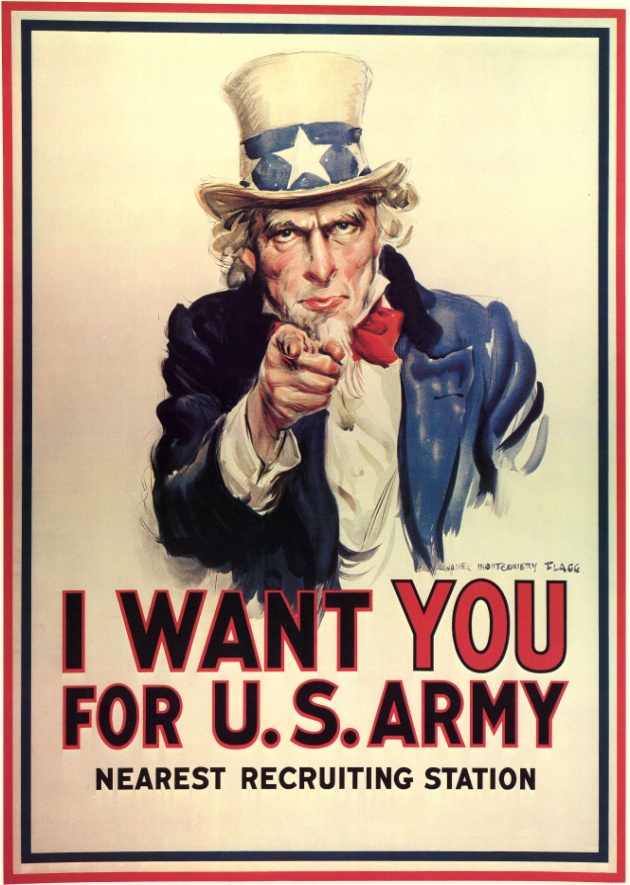 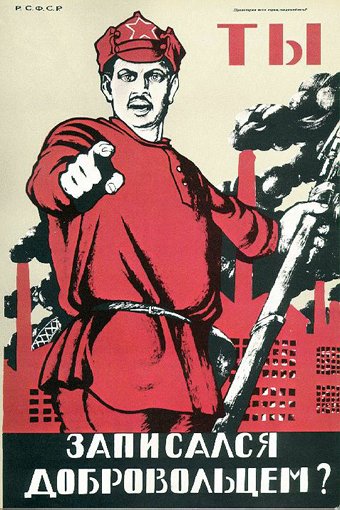 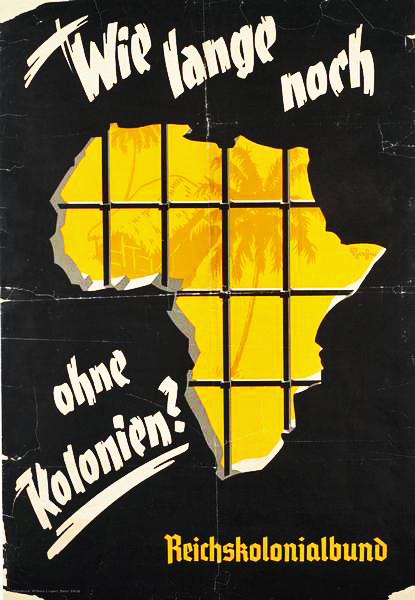 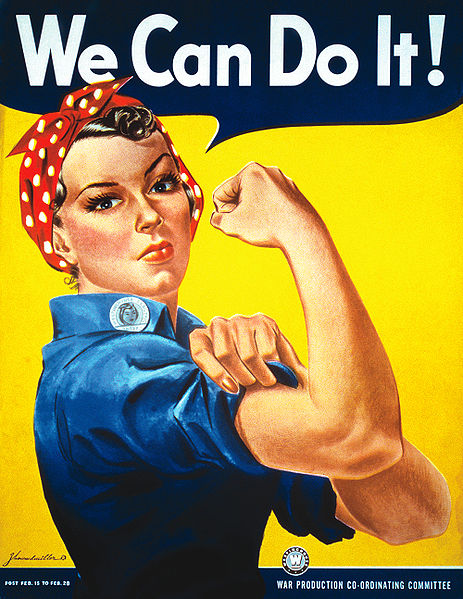 Name: _______________________________________________ Date:____________ Period:_________Propaganda#1. Define:
      a.  Bias- ___________________________________________________________________________
      b. Propaganda- _____________________________________________________________________ 
      c. Political- _________________________________________________________________________
#2. Choose one option below, to create a propaganda poster about the Russian Revolution or the German response to the Treaty of Versailles. Remember what the goal of propaganda is; to persuade your audience to agree with your opinion. For a poster, you are using images and only a few words to persuade your audience.  Then using the space provided, write a short paragraph explaining your poster.

Option A: Pretend you are a Russian peasant or communist living during the time of the reign of Czar Nicolas II. You agree with the reasons why the Russian people should revolt (hint- you must know the reasons why the Russians wanted to revolt against their government- Check your handouts and notes if you can’t remember). Create a poster convincing your fellow Russians to join your cause. Make sure they understand your reasons for revolting based on the images you choose to draw. Option B: Pretend you are a member of the Russian Royal Family (The Romanovs), and you believe that the monarchy (a government with kings and queens) should remain (hint- you must remember the movie we watched on the Russian Revolution and what role the Romanovs played - Check your handouts and notes if you can’t remember). Create a poster convincing your fellow Russians to join your cause. Make sure they understand your reasons for keeping the Czar and monarchy based on the images you choose to draw.Option C: Pretend you are a German citizen and it’s just been announced that Germany must sign the Treaty of Versailles. You feel very strongly that the treaty is too harsh on Germany. Create a poster convincing your fellow Germans to reject the treaty (hint- you must remember what the Treaty of Versailles is and how it affected Germany- Check your handouts and notes if you can’t remember). Make sure they understand your reasons for not signing the Treaty, based on the images you choose to draw.________________________________________________________________________________________________________________________________________________________________________________________________________________________________________________________________________________________________________________________________________________________________________________________________________________________________________________________________________________________________________________________________________________________________________________________________________________________________________________________________________________________________________________________________________________________________________#3. How can propaganda be used as a form of political warfare?
_______________________________________________________________________________________________________________________________________________________________________________________________________________________________________________________________________________________